Team Name : _______________________________________________ Period ______ Date ___________________Team GoalWhat problem is your team planning to solve with the website? Easy cooking for kids.Personal Skills and GoalsWrite down what skills you can bring to your team, and what skills you would like to get better at during the project.My skills are: I know a lot about cooking.I want to get better at: explaining things.ListenTake turns with your team sharing your skills and goals for the project, and write down what you hear.Areas of ResponsibilityIt often helps for groups to split up areas of responsibility.  For each of the following areas, decide which team member will be responsible for making the final decision about your website’s style.Put any other specials ways that you think group members can contribute in the table belowBringing Different Ideas TogetherBringing together different ideas makes a project better, but it’s not always easy!  How will your team make sure everyone’s ideas are heard?We will write down our ideas on a sheet of paper and then take turns reading them.If you can’t agree, how will you find a solution that respects everyone’s point of view?We can vote and talk about it.What can you do if you feel that your ideas are not being heard?I can tell someone in the group and maybe go to the teacher.What can you do if you feel that another team member’s ideas are not being heard?I can ask that person what their ideas are or ask them to write it down.Looking forwardDescribe how you will know that your team has been successful.	I will know if my team is successful if we finish the website and have a few recipes on it.
What will be the most challenging part of this project?	The most challenging part of this project will be having enough time to get everything on it.What will be the most fun?The most fun thing will be making a website that our school can see and use.Website Team Plan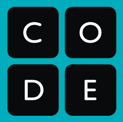 NameSkillsGoals for ImprovementSamTaking picturesTaking pictures that are easy to see what is happening.CarlosWritingWriting explanations that are easy to understand.AlexDrawingDrawing cool pictures to make the project fun.LinCookingPicking recipes that are easy for kids to make.ColorsFonts and TextImage StylesNav BarPage LayoutAlexCarlosSamLinLin and SamDeadlinesProofreadingAlexCarlos